Красноперова Валентина Ивановна,                                                                                                             учитель русского языка и литературы МБОУ «СОШ №88 имени А. Бородина и А. Кочева»Эссе  « Я - учитель»Тишина. Утихли ребячьи голоса. Проверена последняя тетрадь ученика. Вот прошёл ещё один день моей школьной жизни. Тетради… Я перебираю в памяти работы ребят, отмечаю, кому и над чем нужно ещё поработать. Почему-то  трудно идёт тема «Сложное предложение», «Прямая речь» в 5  классе. Новый класс, новые испытания для меня как  для педагога. Поднимаю глаза и смотрю в окно. Декабрь. Зима уже вступила в свои права. Идёт снег, тихо падают снежинки, маленькие, большие. Они все разные.  Светло-пушистая,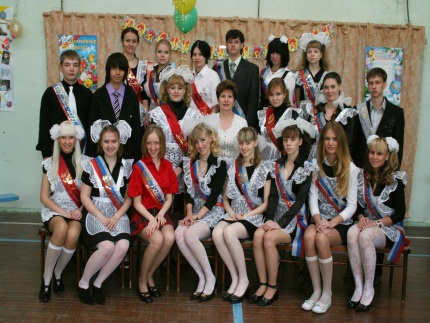 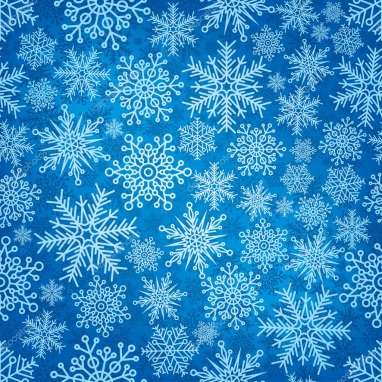 Снежинка белая,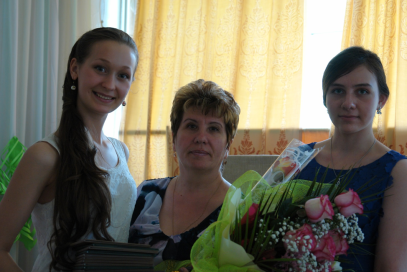 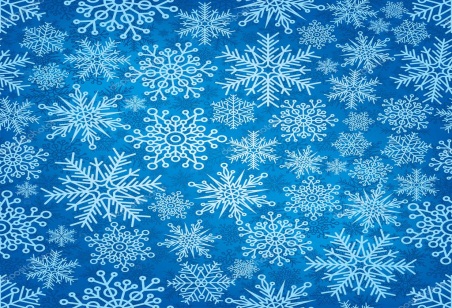                                                                 Какая чистая,                                                                Какая смелая!…Но вот кончаетсяДорога дальняя,Земли касается,Звезда кристальная.Неожиданно приходит мысль:  мои ученики похожи на эти снежинки, а  мне нужно сохранить, как учителю,  чистоту души ребёнка, развить смелость  и решительность, сделать так, чтобы снежинки  стали  яркими  «Звёздами кристальными».И вот уже встают в ровный ряд не снежинки, а задачи, которые   я должна  выполнить сегодня, организуя современный урок с точки зрения системно -деятельностного подхода: не просто  вооружить ученика фиксированным набором знаний, а сформировать у него умение  и желание учиться всю жизнь, работать в команде, научить самостоятельно добывать знания и применять  их на практике, формулировать собственную точку зрения  и уметь её аргументировать.Переход на ФГОС   принёс  новую типологию урока.  Были моменты, когда казалось, что  я не смогу сконструировать урок, выдвинуть цели, соблюсти этапы урока, что ничего не получится,  и опускались руки.  Но помогала вера в себя и огромное желание учить.          И вот девять этапов урока  «открытия» нового знания освоены. Начало урока,  и главная задача первого  этапа — создать такие условия, чтобы ученик внутреннее собрался, подготовился и нацелился на «покорение новых вершин». Учитель в эту минуту дирижёр,
 который настраивает учеников на успешную работу, проявляя смекалку и хитрость. В ход идёт и 	графический диктант,  и  рифмованное начало,  и языковая разминка «закончи фразу» и др.  Следующий этап - актуализация и фиксирование индивидуального затруднения в пробном действии.  Затем  наступит такой момент, когда ученики получат задания, для решения которого не достаточно имеющихся умений.  В совместной работе с  учениками  выявляется  причина затруднения, определяется  проблема.   Сейчас я ощущаю себя  настоящим  учителем, творцом, а дети, вовлеченные в процесс обучения, в процесс постановки целей урока, темы урока,  погружения в тему, а затем  и оценке результатов своей деятельности (рефлексии), первооткрывателями.   Я люблю свою профессию. Вот уже 30 лет я переступаю порог родной школы. Время летит быстро. А так хочется, чтобы моя  школьная жизнь,  прожитая вместе  с коллегами и учениками,  не прошла бесследно, чтобы мои знания оказались полезными и востребованными,  и  здесь мне помогает в работе  творческий подход.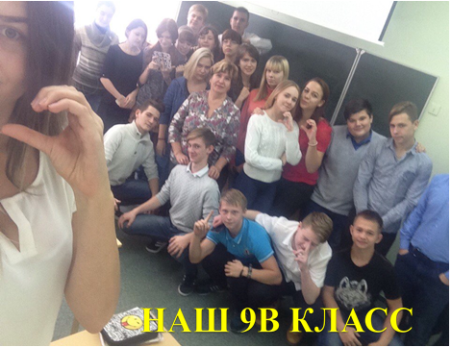 Творческий подход в   работе педагога – это непрерывный процесс постоянного совершенствования. Только творчество педагога направлено не на создание нового, а на развитие существующего. Я  всегда уделяю большое внимание развитию  речи учащихся и  хочу научить детей грамотно писать и говорить, породить в них потребность думать, спорить, отстаивать свою точку зрения. Очень люблю уроки литературы в старших классах. Где, как не на уроках литературы,  можно говорить о вечных ценностях: доброжелательности, порядочности, милосердии, благородстве, предательстве, лжи? У меня есть замечательные помощники — самые лучшие герои произведений мировой литературы. Главное на уроке  - вдохновение. У В. Даля  написано: « Вдохновлять - воодушевлять, воспламенять, пробуждать духом и делать способным к высшим проявлениям духовных сил». Именно это качество,  по - моему,  является одним из главных качеств учителя. Отшлифовывать грани чистых снежинок - учеников, совершенствовать их знания, превращая в «Звёзды», вдохновляя на творчество, - это   счастье для педагога.Творчество учителя необходимо и во  внеклассной  работе.   Мне кажется, это  продолжение урочной деятельности. Только здесь, в непосредственной, раскрепощенной обстановке, дети начинают по-настоящему увлекаться предметом. Ведь движущей силой внеклассной деятельности выступает интерес, желание  попробовать себя в роли художника, актера, режиссера, сценариста и т. д. Во внеклассной работе более откровенно само общение (межличностное, познавательное, художественное, творческое). В процессе этой работы создаются особенные отношения между учеником и учителем – более дружеские, их отличает открытость и  неформальность, возникающие в атмосфере подлинного сотворчества. Иной учащийся и раскрывается перед учителем именно во время внеурочных занятий. Падает снег, но вот налетает ветер, он то собирает снежинки вместе, то их разбрасывает. Сейчас мне вспомнились фольклорные праздники  «Осенние посиделки», где я   уже не учитель, а сказочный герой, с шумом и криком врывающийся в класс. «Дожи́нки» — восточнославянский обряд завершения жатвы, который включал в себя ритуалы, связанные с дожиночным снопом, ритуал «завивания бороды» и праздничную трапезу.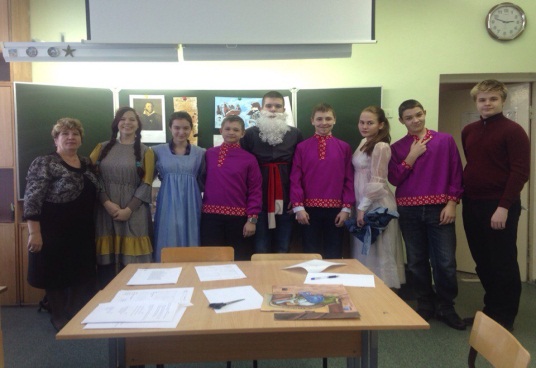 На обряд   приносили сноп пшеницы, украшали его, сноп был в виде девушки в русском сарафане. Две команды ребят, соревнуясь, показывали элементы обряда, читали стихи, танцевали. «У каждой птицы своя песня» - это праздник, на котором  выявлялось значение образа птицы в славянорусском этносе. Птицы у нашего народа всегда символизировали свободу и счастье. Ученики рассказывали о птицах легенды, сказки, пословицы, поговорки, заклички.  Родители пекли  на праздник  "жаворонков" - печенье, с которым дети  выбегали  и кричали заклички: "Жаворонки, жавороночки! Приносите нам  Весну-красну, солнышко, тепло гнездышко". Наградой  для меня за мой труд  были горящие и понимающие  глазa учеников, эмоции родителей. Здесь было творчество и тесное сотрудничество: учитель - ученик – родитель. Мне кажется, для развития творческого потенциала необходимо применять: ИКТ, творческие исследования, игровые технологии, технологию проблемного обучения, доверительные беседы, учебные экскурсии, наблюдения, практические работы, работу со словарями и схемами, использование групповой работы,  технологию развития критического мышления (кластеры, синквейн), которые вовлекают детей в познавательную деятельность, заставляют их мыслить, анализировать, эффективно работать и делать самостоятельные выводы. 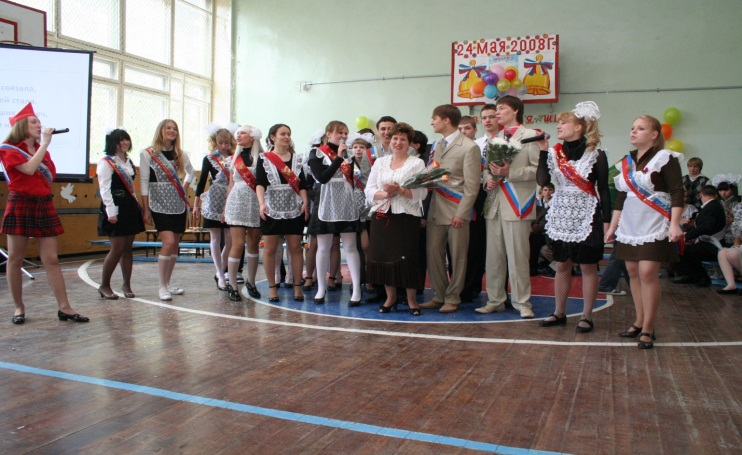 Вновь читаю стихотворение  К. Бальмонта «Снежинки». Поэт любуется снежинкой, гордится ею. Такая маленькая, но такая смелая! Полёт снежинки описан как путь с огромным количеством препятствий маленького, но очень бесстрашного существа. Поэт переживает за снежинку, беспокоится, что она не сможет долететь до земли, и радуется, когда маленькая путешественница оказалась в безопасности.Размышляя обо всём, гляжу на  падающие снежинки и прихожу к выводу, что я – счастливый человек: у меня есть любимая   профессия,  я люблю детей, верю в каждого из них, верю, что мои снежинки-ученики  превратятся в Звёзды, сияющие чистотой. Я - учитель! В моих руках не только тетради, в моих руках - сердца и умы детей. 